										Ferdinand-Wagner-Str. 5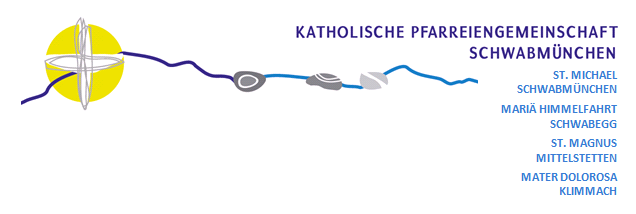 								   86830 Schwabmünchen											       Telefon 08232/4521										          		Fax 08232/77771									        pg.schwabmuenchen@bistum-augsburg.dewww.pg-schwabmuenchen.deAnmeldung für dieErstkommunionvorbereitung 2021Unser Kind _______________________________________________________________            
               _______________________________________________________________                                                                                              (Name, Adresse)getauft am: ___________________________________ in: __________________________		(Wenn nicht in der PG, bitte Kopie der Taufurkunde beilegen.)Tel.: 		08232/ ________________________________________________________ggf. Handy: _______________________________________________________________E-Mail:          ______________________________________________________________   Klasse:   	______________________________________________________________soll an der Vorbereitung zur ErstkommunionO   	teilnehmen und erhält hierzu meine Unterstützung.Ich bin bereit, die 50,00 € (30,00 € für Materialkostenaufwand und 20,00 € Kaution für Kommunionalbe) zu entrichten. 
Das Geld ist zusammen mit der Anmeldung zu bezahlen. 
 Bitte stecken Sie dieses mit der Anmeldung in das Kuvert.
O   	nicht teilnehmen.Schwabmünchen, den ____________________     __________________________________                          _______________________________(Unterschrift d. Erziehungsberechtigten)